Publicado en Puerto Morelos, Quintana Roo el 01/12/2020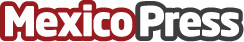 Se convierte en el 1er municipio de Q. Roo en aprobar paquete legal para combatir violencia contra la mujerAnte el llamado del gobernador Carlos Joaquín, el Gobierno de Puerto Morelos, a cargo Laura Fernández aprueba paquete legal para combatir la violencia contra las mujeres, sumando así acciones que protejan el sector femenil.  Cabe recordar que Laura Fernández Piña ha luchado por combatir la violencia de género en todos los aspectos, no sólo a nivel municipal, sino también estatal, siendo ella la que promoviera la ley, ahora ya aprobada, para tipificar el delito de violencia políticaDatos de contacto:Adriana González EscalanteCanvi Comunicat+525552200276Nota de prensa publicada en: https://www.mexicopress.com.mx/se-convierte-en-el-1er-municipio-de-q-roo-en Categorías: Sociedad Quintana Roo http://www.mexicopress.com.mx